Educação Pré-EscolarJardim de Infância Escola Básica Fernão de MagalhãesTurmas A, B e C Temática a abordar: PNL –“ Semana da Leitura- 8 a 12 de março.” Introdução: A Semana da Leitura é uma iniciativa do Plano Nacional de Leitura que decorre anualmente, com o objetivo de "dinamizar as escolas, estimulando dinâmicas que evidenciem, nestas e nas comunidades em que elas se inserem, ambientes em que a leitura e os livros estejam presentes em toda a parte" Ler! A qualquer hora, em qualquer lugar!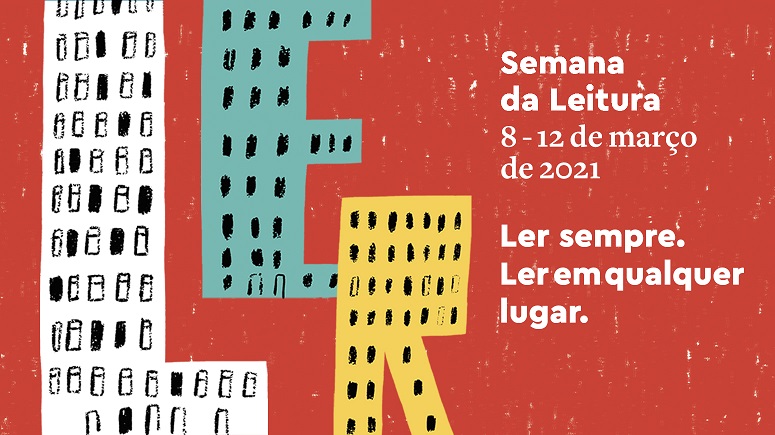 Este ano em versão online, convidamos as escolas e entidades públicas e privadas a promoverem atividades para festejar a leitura como ato de prazer, de imaginação e lugar de encontro, criativo e colaborativo.A importância do livro no jardim de infância - O livro e a leitura no desenvolvimento da criança.Os livros enriquecem o vocabulário, a linguagem e ajudam a aprender a ler melhor. As imagens, informações e ideias dos livros alargam o conhecimento do mundo e ajudam a ter mais sucesso na escola e na vida. Os momentos em que se partilham livros com as crianças são muito positivos, pois quanto mais cedo se começar melhor. O contacto com livros, desde cedo e regularmente, desenvolve competências intelectuais, afetivas e de imaginação. A leitura no jardim de infância desenvolve a linguagem, enriquece o vocabulário, exercita a compreensão de frases, estimula capacidades cognitivas como a atenção, a memória e o raciocínio. Ler em conjunto é divertido e reforça o prazer do convívio. Os laços afetivos entre as crianças e os adultos que lhes leem tornam-se mais fortes. A leitura torna as crianças mais calmas, ajuda-as a ganhar autoconfiança e poder de decisão. Assim, para comemorar a esta semana dedicada à leitura propomos um conjunto de atividades.  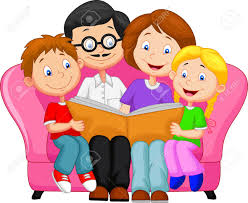 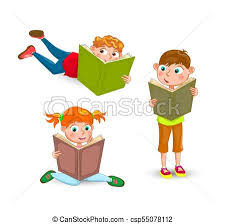 SEGUNDA-FEIRA -NOVIDADES /HISTÓRIAS/POESIAS E LENGALENGAShttps://youtu.be/S7HEHJXOmHE -PROCURA-SE! Ralfy, o Coelho Ladrão de LivrosTarefa: Converse com o seu educando sobre a história que viu e ouviu.  A seguir preencha a ficha em anexo.Hoje também se comemora o Dia Internacional da Mulher, pelo que, em jeito de homenagem a todas as mães, mulheres, dedicamos este vídeo. Divirta-se e tenha um dia feliz.https://youtu.be/LMfmIas4viE - Dia internacional da mulher TERÇA -FEIRA – ESCRITA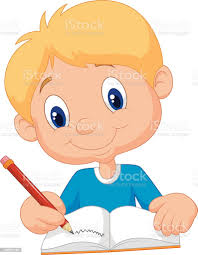 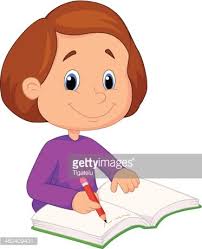 Tarefa: Vamos propor-vos um desafio. Imagina que és um livro e que vais contar uma história… sê criativo e conta uma história fantástica……Nota. Realiza o trabalho em folha anexaQUARTA-FEIRA – Conhecimento do Mundo Observa as imagens.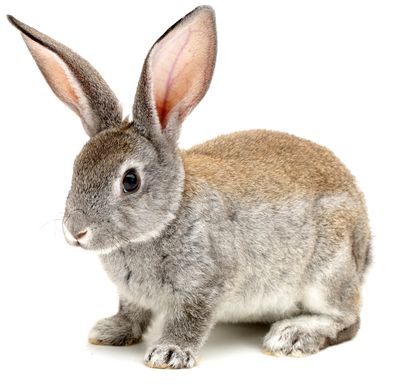 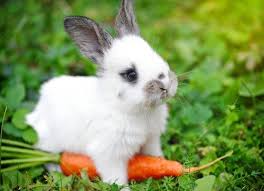 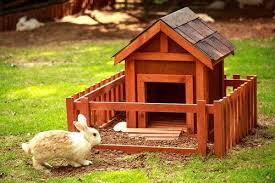 Tarefa: Vamos construir o “Bilhete de Identidade do Coelho”.  Numa folha, vamos responder a um conjunto de perguntas sobre o Coelho.QUINTA-FEIRA – MATEMÁTICA - Conteúdo - As simetrias -Simetria é a harmonia de forma e tamanho entre as partes de um objeto ou imagem. Ela pode ser definida como tudo aquilo que pode ser dividido em partes, sendo que as partes são exatamente iguais. Se traçarmos uma linha reta dividindo ao meio uma figura e as duas partes, quando colocadas uma sobre a outra, forem iguais, podemos dizer que a figura é simétrica.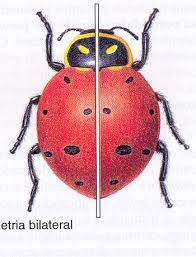 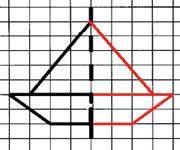 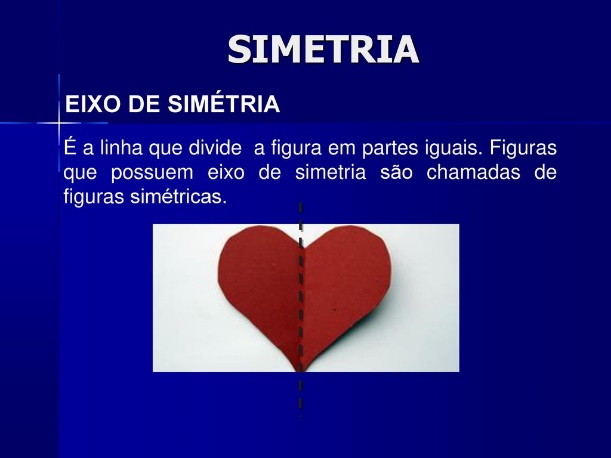 Tarefa: Observe as imagens de simetria. Após a visualização realize as tarefas propostas em anexo.SEXTA-FEIRA – EDUCAÇÃO FÍSICA / MÚSICA E DANÇAEducação física: https://youtu.be/9sBCCKf3iIo?list=RD9sBCCKf3iIo https://youtu.be/k-55BQnwoUg - Vamos dançar Tarefa: Reproduz a coreografia.Tarefa: Vamos construir um instrumento musical, cantar a canção e acompanhá-la com ele.https://youtu.be/j8AcriiK5n0 -Vamos construir MaracasMúsica: https://youtu.be/yLWeNz9AmCI - De olhos vermelhosBoas atividades e aproveitem para brincar muito com os vossos filhos.“Aprender brincando”As Educadoras de InfânciaANEXOSLINGUAGEM ORAL E ABORDAGEM À ESCRITA(3, 4 e 5 anos)O Ralfy escolheu-te como amigo. Desenha-te ao pé dele.NOME: ______________________ DATA:_________________________LINGUAGEM ORAL E ABORDAGEM À ESCRITA(3,4 e 5 anos)	NOME: ________________________________ DATA: __________________LINGUAGEM ORAL E ABORDAGEM À ESCRITA(3,4 e 5 anos)	Pinta a figura que tu representas. Faz o jogo das letras com o teu nome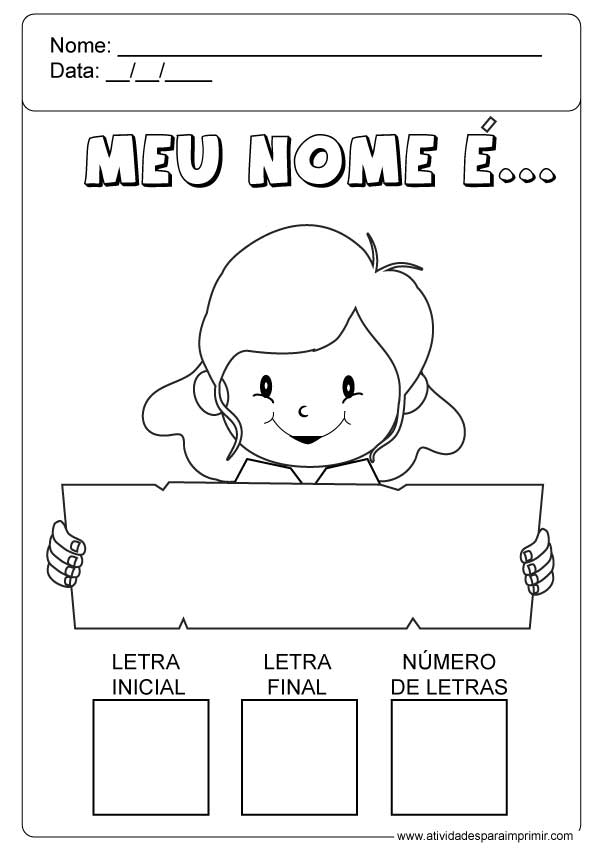 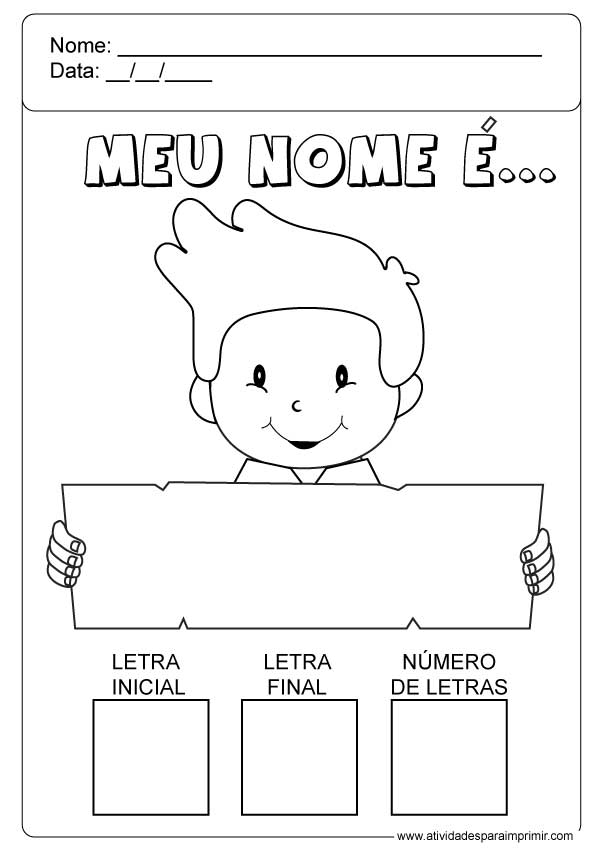 NOME:______________________ DATA:_________________Matemática(3, 4 e 5 anos)SIMETRIAO Ralfy tem um amigo chamado Pufy. Preenche o tracejado para completares o Pufy. Ele é muito vaidoso pinta-o a teu gosto.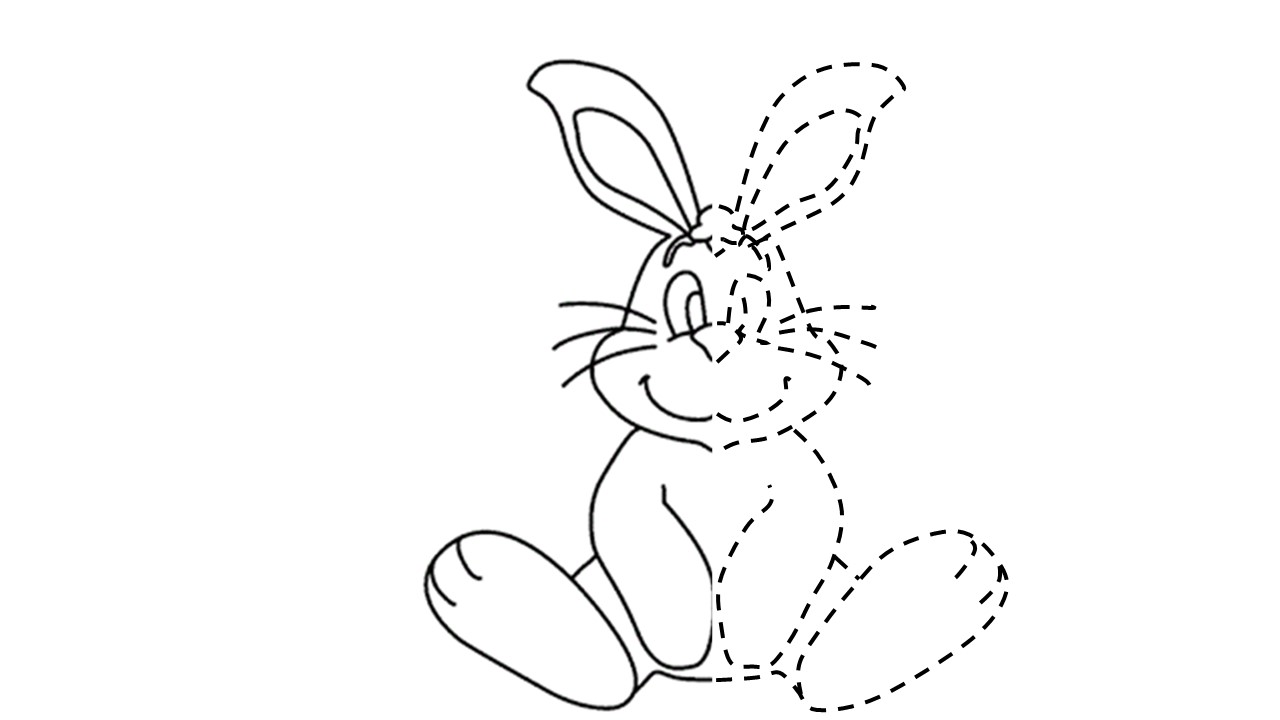 NOME: ___________________________________________ DATA:__________________________Matemática(3,4 e 5 anos)Liga as imagens de cada animal à sua sombra 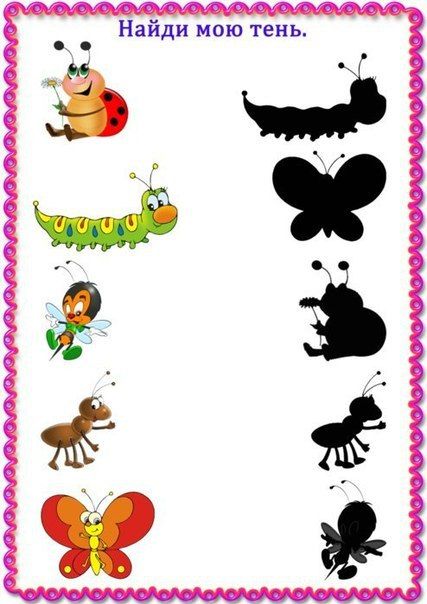 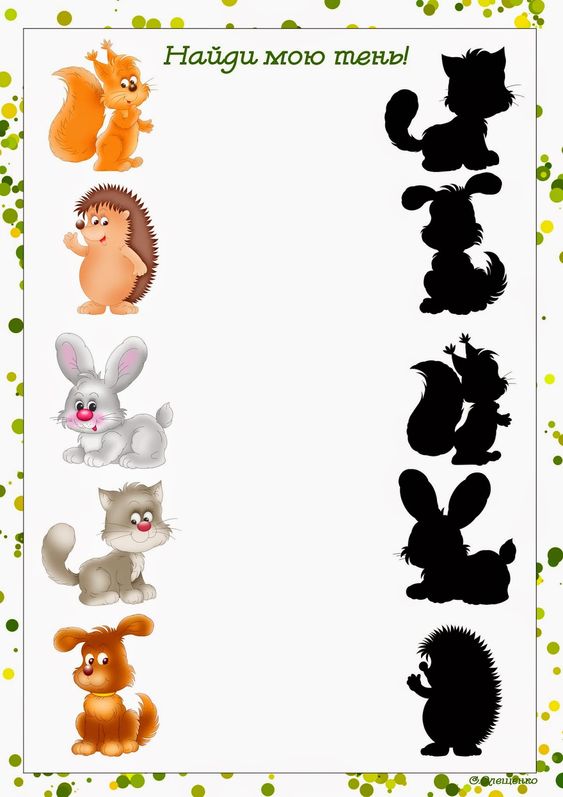 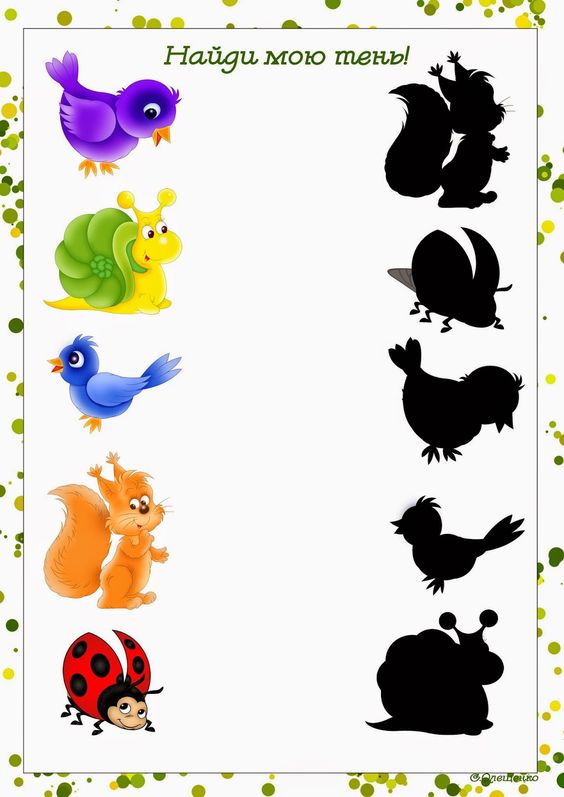 NOME: ______________________________ DATA: ___________________Matemática(4 e 5 anos)SIMETRIASCompleta os desenhos 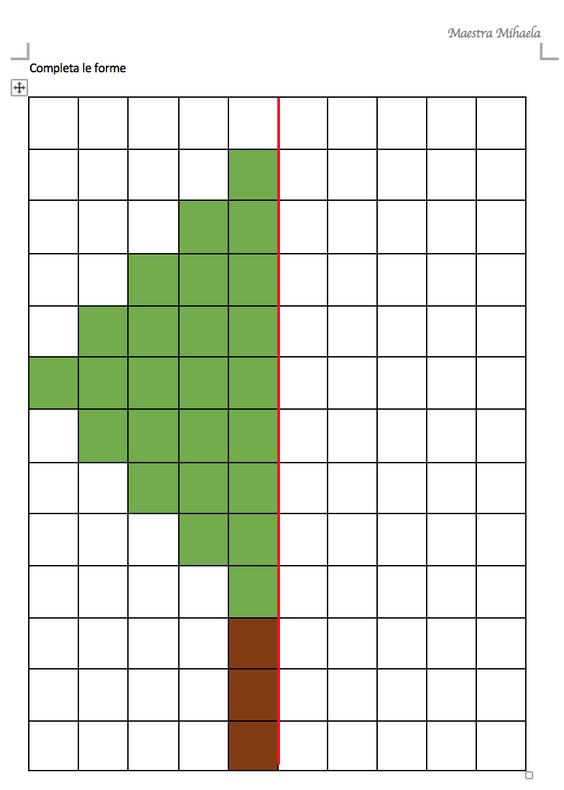 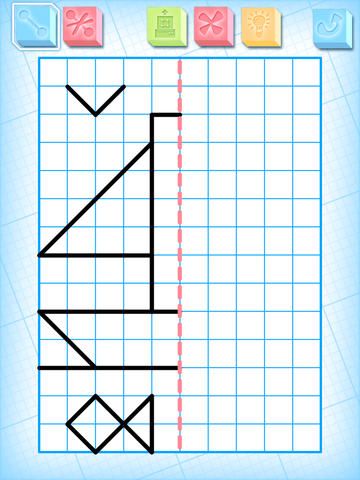 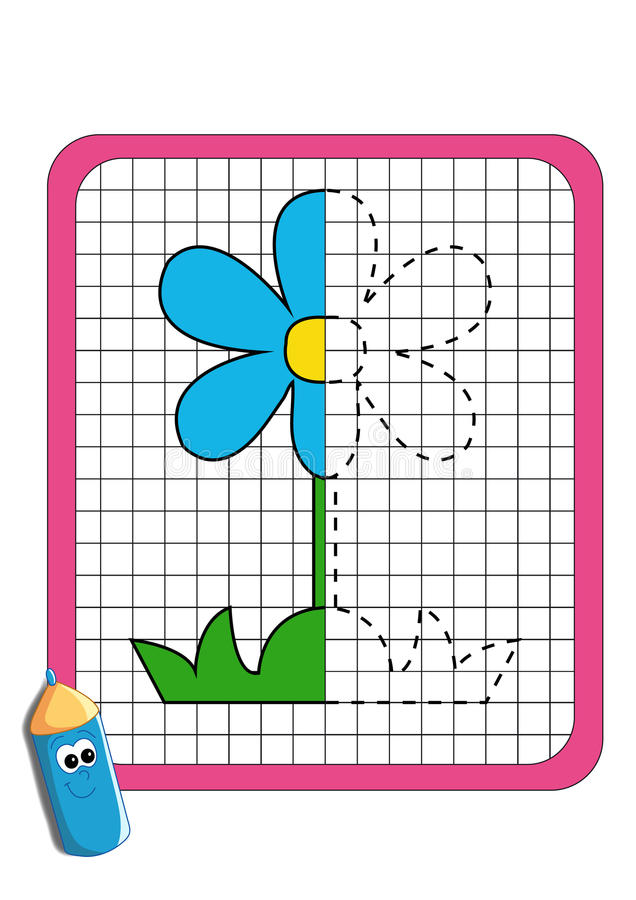 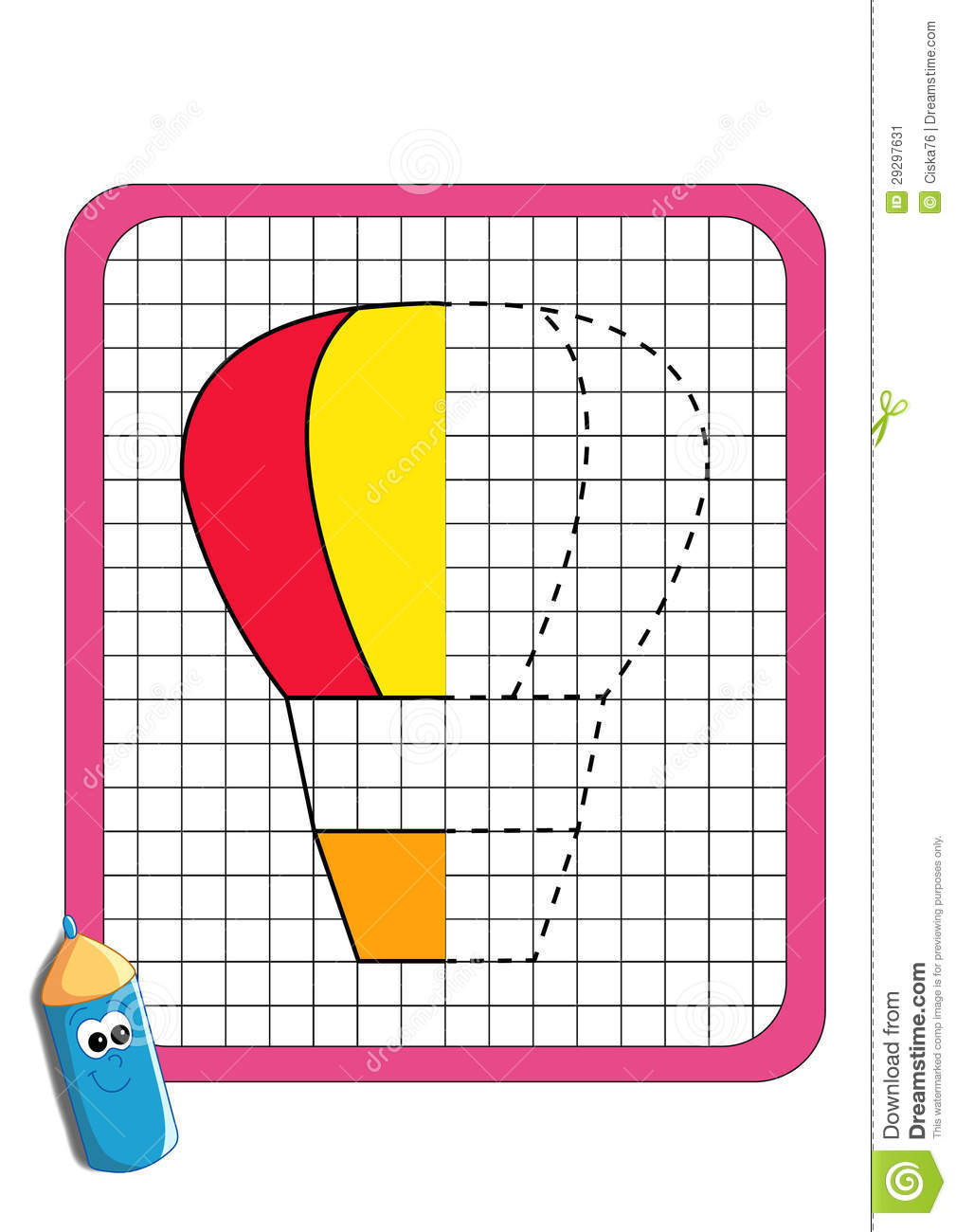 NOME___________________________ DATA_____________________Área do Conhecimento do Mundo “Bilhete de Identidade do Coelho”NOME: ___________________________ DATA: _________________________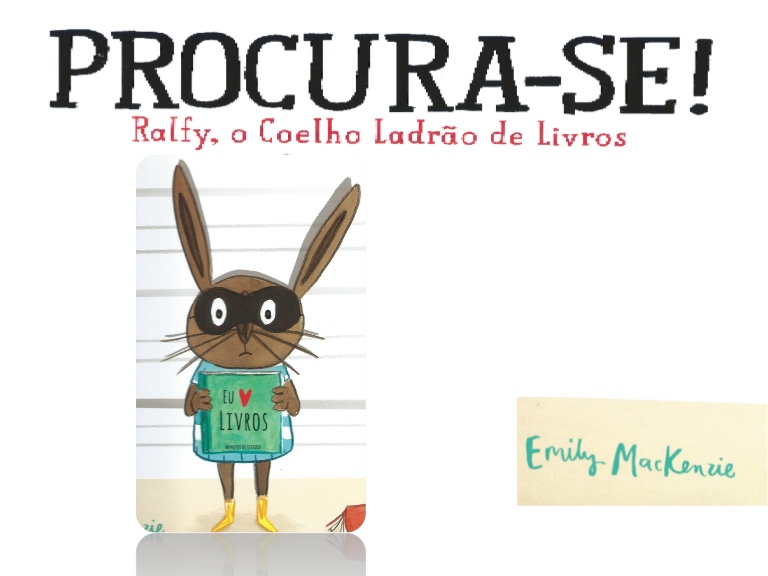 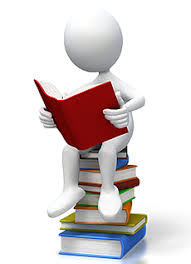                    SE EU FOSSE UM LIVRO, CONTAVA ESTA HISTÓRIA: (Escreva a história que o seu educando contar):___________________________________________________________________________________________________________________________________________________________________________________________________________________________________________________________________________________________________________________________________________________________________________________________________________________________________________________________________________________________________________________________________________________________________________________________________________________
_________________________________________________________________________________________________________________________________________________________________________Ilustra a história